ПОЧЕМУ ДЕТИ УХОДЯТ ИЗ ДОМА?Материал подготовила старший методист ОГБУ «Белгородский региональный центр психолого-медико-социального сопровождения»Черторицкая О.Ю.Уход из дома – своего рода бунт, ребенок пытается показать самостоятельность, доказать, что он личность и с его мнением тоже надо считаться.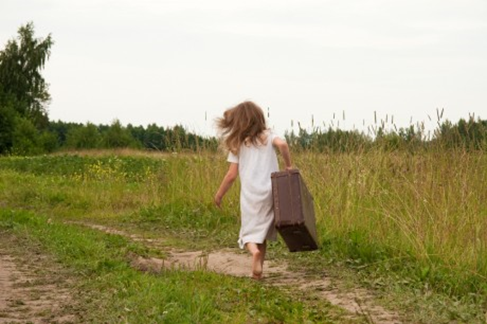 Дети этого возраста очень восприимчивы к неблагоприятным обстоятельствам жизни, поэтому уход из дома это очень сильная эмоциональная реакция на ситуацию, которая им может показаться безвыходной.Причины ухода из дома:В первую очередь это непонимание. Различные ссоры подростков с родителями по разным причинам приводят к тому, что подросток замыкается и чувствует свое безразличие к себе. Также если родители не дают ребенку высказывать свое мнение, запрещают общаться с друзьями, постоянно контролируют подростка, также вызывают негативные эмоции у него.Излишняя опека. Со стороны кажется, что в семье все благополучно, но если капнуть чуть глубже, то получается, что подростку не дают дышать полной грудью. Ребенок всегда слушается, родители постоянно контролируют каждый шаг подростка. Скорее всего, это может привести к тому, что подростку это надоест, и он захочет избавиться от этой опеки, путем ухода из дома, чтобы почувствовать себя свободным.Неразделенная любовь. Эмоциональные переживания, первая любовь или влюбленность для подростка настолько сильны, что он не может пережить это самостоятельно. Ему необходимо высказаться и открыть свою душу. Но, к сожалению, во многих семьях подросток не может открыться родителям и поэтому единственным выходом он видит побег из дома.Трудности в школе, во дворе со своими сверстниками или подростками постарше. Тоже распространенная причина ухода подростка из дома. Если ребенка принижают в коллективе, постоянно издеваются над ним, дразнят его и оскорбляют, то конечно подростка это настолько угнетает и мучает, что он не видит другого выхода, как убежать из дома.Разделение братской любви. Если в семье подросток не единственный ребенок, а еще есть братья или сестры, особенно если они младше него, то подросток чувствует, что ему меньше уделяют времени и меньше заботятся о нем.Влияние друзей. Друзья оказывают огромное влияние на подростка. Особенно если друзья подростка из неблагополучных семей, они рассказывают о свободе и учат вашего ребенка как и что делать.Примите факт, что ваш сын или дочь - уже не ребёнок (по крайней мере, он или она хочет, чтобы все вокруг так думали), поэтому и отношения с подростком нужно строить ПАРТНЕРСКИЕ.Чтобы избежать ненужных конфликтов и ухода детей из дома, старайтесь соблюдать следующие правила:Не давайте подростку чрезмерных нагрузок, когда у него не остаётся времени даже для того, чтобы погулять во дворе. Не забывайте – он еще ребёнок.Если кто-то жалуется на поведение вашего сына или дочери, не спешите сразу наказывать детей, выясните мотивы их поступков.Не наказывайте ребёнка из-за того, что у вас плохое настроение или для «профилактики».Будьте внимательны и справедливы к своим детям, решайте вместе их проблемы, и тогда ваш ребёнок вряд ли убежит из дома. ПОМНИТЕ! Когда ребёнок начинает взрослеть, наша любовь к нему должна приобрести другую форму по сравнению с той, которая ему требовалась в детстве. Если маленькому ребёнку необходим, прежде всего, хороший уход, обеспечение безопасности в окружающем мире, контроль, то теперь родительская любовь проявляется в принятии и поддержки его как личности, самостоятельной и индивидуальной, способной нести ответственность за свою жизнь.Что делать, если подросток уже ушел из дома или такая ситуация повторяется из раза в раз?Не пытайтесь решить проблему силовыми методами.Некоторые родители, боясь очередного побега, прячут вещи подростка, запирают его в квартире и т. д. В этом возрасте очень сильно развито стремление к противоречию. Поэтому «драконовские» меры могут только усилить желание подростка вырваться из дома.Попытайтесь понять, почему сыну или дочери было неуютно с вами. Быть может, что-то изменилось в отношениях взрослых? Тогда стоит подумать, как оградить подростка от своих взрослых проблем. Уход ребёнка из дома, ситуация действительно нестандартная, поэтому вам может потребоваться помощь психолога. Всегда подчеркивайте значимость ребенка для вас. Привлекайте его к «взрослой работе» советуйтесь с ним, пусть учится проявлять мужественность и самостоятельность дома. Научитесь принимать любые откровения ребёнка, не осуждая при этом его действия и поступки. ПОМНИТЕ! Ребенок не сможет самостоятельно преодолеть трудности без вашей ЛЮБВИ и ПОНИМАНИЯ!По материалам:http://psikhologiya2010.ru/adolescence-pubertyhttp://podrostok.do.am/index/profilaktika_ukhodov_rebjonka_iz_domahttp://www.zhenskyi.ru/index.php/deti/146-rebenok-ushel-iz-doma-pochemu-deti-ukhodyat-iz-domahttp://eduhm.ru/publ/psikhologija/pochemu_podrostki_ubegajut_iz_domahttp://www.86sch2-nyagan.edusite.ru/DswMedia